Тема педагогического опыта.Особые требования предъявляются к формулировке темы опыта. Она должна отражать основное направление содержания работы, быть конкретной, четкой, лаконичной, доступной и достаточно информативной. Для того чтобы ее сформулировать традиционно педагог задает себе два вопроса: «Что я делаю?»; «Для кого я это делаю?». И, соответственно, тогда для формулировки темы можно использовать следующее клише:  «… для …», «… как средство …», «… как основа …».Пример 1. «Использование интерактивных методов на уроках биологии для развития коммуникативных умений учащихся».Пример 2. «Карэкцыйная работа на ўроках мовы як сродак дыферэнцыяцыі навучання і  павышэння якасці ведаў вучняў». Не противоречит сложившимся подходам к определению названия и такие формулировки:  Пример 3. «Структурно-динамическая модель обучения решению текстовых задач в 1 – 7 классах»;Пример 4. «Использование учебной дискуссии на уроках обществоведения».Тема «Дидактическая игра на уроках математики  в 3 классе». Возникает ряд вопросов: «Чем отличается дидактическая игра во втором или четвертом классе?», «Как можно показать систему работы только на одном классе?», «Как можно определить результативность такого опыта?» и ряд других. Описывая свою работу только в третьем классе невозможно показать всю систему работы и самое главное – ее результативность.Тема: «Возможности современных педагогических технологий в формировании познавательной активности и повышении мотивации младших школьников (технология сотрудничества и применение  информационных  технологий)». В данном случае формулировка темы очень масштабна, что не позволит педагогу в дальнейшем описать опыт своей работы подробно и качественно. С другой стороны сама формулировка предполагает описание теоретических аспектов использования современных педагогических технологий, т.к. в формулировке имеется слово «возможности», что не предполагает представление собственного опыта.Тема: «Формирование навыка самостоятельной работы с тестами на уроках русского языка во 2 классе».  Вряд ли возможно уже во втором классе сформировать такой навык. Здесь можно говорить только об обучении учащихся умению работать с тестами.Актуальность опыта.Пример 1. «Литература, обладая универсальными средствами воздействия на личность человека, формирует его ценностные ориентиры, нравственные идеалы, что особенно важно в современном мире. В литературе заложен мощный потенциал для решения одной из сущностных проблем современной педагогики – формирование творческой личности. В Концепции учебного предмета «Русская литература» развитие литературно-творческих способностей учащихся определено как одно из основных направлений изучения литературы. Учеными-психологами (Б.Г. Ананьев, С.Л. Рубинштейн, Б.М. Теплов) доказано, что развитые литературно-творческие способности будут перенесены на любой вид творчества и дадут толчок к развитию общего творческого потенциала личности. Методика преподавания гуманитарных предметов добилась определенных успехов в решении проблемы творчества учащихся, однако при этом в педагогической практике остается ряд противоречий:- между необходимостью литературно-творческого развития учащихся и дефицитом учебного времени на изучение предмета;- между ориентацией содержания образования на формирование ключевых компетенций учащихся, в том числе культуротворческую, и использованием традиционных форм и методов обучения;- между низкой эффективностью использования отдельных заданий и задачей развития целого ряда качеств, свойственных креативной личности в любой области.В связи с этим необходим комплексный подход в решении проблемы формирования и развития креативных способностей учащихся, их образного мышления в системе творческих заданий» (Ратомская Е.В.).Пример 2. «Социальная и профессиональная успешность выпускников напрямую зависят от  самостоятельности мышления, умения творчески подходить к любому делу, искать нестандартные способы решения проблем. Эти умения не возникают сами по себе к моменту получения паспорта или окончания школы, их необходимо целенаправленно и планомерно развивать. Изучение истории в общеобразовательных учреждениях ориентировано на осмысление учащимися исторического опыта, формирование у них исторического мышления, выработку навыков социального прогнозирования, осознание исторической ответственности за свою деятельность. Это возможно достичь только в условиях активной познавательной деятельности учащихся. Исходя из этого, я вижу свою задачу в создании условий не только для активной мыслительной деятельности учащихся по усвоению ими определенной суммы знаний, но и для формирования активной личности, мотивированной к самообразованию, обладающей способностью самостоятельно мыслить, способной к успешной социализации в обществе.  В процессе преподавания истории и обществоведения учителя сталкиваются с проблемой снижения эффективности традиционного «знаниевого» урока, падением интереса к изучению истории и обществоведения, низкой познавательной активностью обучающихся, отсутствием мотивации к обучению у отдельных учащихся, в результате чего страдает качество знаний. Решение этих проблем побудило меня к поиску таких методов и приемов обучения, которые позволят повысить эффективность усвоения исторических знаний» (Григорович А.В.).Пример 3. «Учитывая тот факт, что, благодаря современным технологиям,  доступ к различным источникам информации стал более простым, человек окунулся в такой информационный поток, что порой бывает сложно отобрать значимую информацию, отличить достоверный источник от ложного. Не имея необходимых навыков и умений чтения, учащийся не может справляться с поставленными перед ним задачами и, скорее, отказывается от попыток чтения на иностранном языке. Таким образом, он изолирует себя от международного информационного пространства, что делает его менее конкурентоспособным в мировой образовательной среде.Поэтому задачей учебных занятий по иностранному языку является то, чтобы дать обучаемому те навыки и умения чтения, которые позволят превратить чтение не в задачу повышенной сложности для одарённых, а в искусство, доступное каждому» (Негурэ О.В.).Пример 4. «Переориентация языкового образования на приоритет развития способов самостоятельного получения знаний обусловливает постановку проблемы формирования у учащихся учебно-познавательной компетенции (УПК), т.е. выработки личностных способов познания, способности эффективно самостоятельно учиться, управлять своей учебно-познавательной деятельностью. Однако практика показывает, что решение данной проблемы сопряжено с рядом трудностей.  Педагоги замечают, что учащиеся не умеют выполнять элементарные задания, связанные с поиском информации в дополнительной литературе, не всегда способны самостоятельно написать реферат или подготовить сообщение. Наблюдение и анкетирование показали, что особые трудности вызывают задания, связанные с конспектированием и составлением плана ответа: учащиеся не умеют выделять главные мысли текста, и поэтому или переписывают весь текст или заучивают его наизусть. Причиной вышесказанного,  очевидно, является несформированность  УПК. Актуальность проблемы формирования УПК подтверждается и результатами республиканского мониторинга качества общего среднего образования, проводимого Национальным институтом образования.  В ходе мониторинга было установлено, что одной из основных причин, снижающих эффективность обучения, большинство педагогов считают низкий уровень сформированности у учащихся общеучебных умений, представляющих собой деятельностную составляющую УПК» (Брич О.В.).Цели опыта.Пример 1. «Узбагачэнне слоўнікавага запасу вучняў праз арганізацыю работы з лексіка-семантычнымі групамі слоў на ўроках беларускай мовы»;Пример 2. «Повышение уровня орфографической грамотности учащихся посредством овладения ими приемами мнемотехники в работе со словарными словами»;Пример 3. «Фарміраванне і развіццё вучэбна-пазнавальных кампетэнцый вучняў праз выкарыстанне даследчага метаду на вучэбных занятках па беларускай мове ў вучняў 5-8 класаў»;Пример 4. «Развитие познавательной активности учащихся при изучении истории посредством системы методических приемов».Задачи опытаОбщие требования к постановке задач:задачи ставятся исходя из целей опыта. Задачи должны раскрывать, конкретизировать цель работы и в сумме своей быть адекватными этой цели;задачи прописываются как средства достижения цели или последовательность действий (шагов) по достижению цели;задач может быть столько, сколько необходимо для осуществления задуманного, но лучше их поставить в определенной последовательности (классифицировать);задачи должны соответствовать содержанию, формам и методам предполагаемой образовательной деятельности;задачи должны быть определены конкретно и четко, чтобы была возможность проверить их выполнение;формулировка задач должна быть максимально краткой, но полной;в формулировке каждой задачи должно быть ключевое слово, глагол, определяющий основные действия педагога и обучающихся. Например: выделить, выявить, составить, создать, разработать, определить, провести, обосновать и т.п.Пример 1. Тема «Использование системы дидактических игр на уроках русского языка для формирования орфографического навыка у учащихся на I ступени общего среднего образования».Цель: формирование орфографического навыка у учащихся начальных классов на уроках русского языка через использование системы дидактических игр.Для решения поставленной цели определены следующие задачи:систематизировать дидактические игры с учётом формируемых орфографических умений;представить приём графического обозначения орфограмм в словах;показать специфику проведения дидактических игр с учётом уровневой дифференциации;провести диагностику  сформированности у учащихся орфографического навыка и проанализировать его эффективность (Барбушина С.Г.).Пример 2. Тема «Проектная задача как средство формирования познавательной активности учащихся на I ступени общего среднего образования».Целью опыта является формирование познавательной активности учащихся посредством системного использования проектных задач в образовательном процессе на I ступени общего среднего образования.Для достижения поставленной цели решались следующие задачи:1. Создать педагогические условия эффективного применения уроков проектных задач на I ступени общего среднего образования.2. Разработать проектные задачи для учащихся начальной школы.3. Проанализировать результативность применения проектных задач в образовательном процессе: провести мониторинг уровня сформированности познавательной активности (Печенова О.В.).Пример 3. Тема «Развитие информационных и коммуникативных компетенций учащихся через организацию и проведение уроков-конференций».Цель опыта: «Повышение уровня информационных и коммуникативных компетенций учащихся через организацию и проведение уроков-конференций».	Задачи опыта:Диагностика уровня сформированности у учащихся информационных и коммуникативных компетенций. Разработка и проведение уроков-конференций.Проверка эффективности проведенных уроков-конференций. Трансляция опыта (Плетнев А.Э.).	Пример 4. Тема «Формирование экологической грамотности школьников на основе использования исследовательского метода обучения химии».	Цель: формирования экологической грамотности учащихся в процессе изучения химии в условиях исследовательского метода обучения (далее – ИМО).Для достижения цели ставились и решались теоретические и практические задачи: Изучив источники информации, проанализировать возможность формирования экологической грамотности в процессе обучения химии на основе ИМО и разработать и апробировать дидактическую модель процесса формирования экологической грамотности.Определить проблемы и темы исследований и мини-исследований на уроках химии в 7-11 классах и во внеурочное время.Организовать исследовательскую деятельности учащихся 7-11 классов по трем уровням.Дополнить календарно-тематическое планирование  экологическим компонентом, разработать уроки, инструктивные карточки, листы успешности учеников, обеспечивающие формирование  экологической грамотности в процессе обучения химии на основе  исследовательского метода обучения (Костянко И.Е.). Длительность работы над опытом.При описании длительности работы над опытом нет необходимости указывать его этапы, т.к. в данном случае все будет достаточно условным. Педагог может указать только начало работы над данной темой или с момента обнаружения противоречия между желаемым состоянием и действительным до момента выявления результативности опыта.Ведущая идея опыта.Ведущая идея – это главная мысль в представляемом на защиту опыте, который является наглядной ее иллюстрацией. Она должна отражать наиболее существенное в деятельности педагога. Это могут быть уже как известные или новые идеи, которые соответствуют профессиональной позиции учителя. Часто ведущая идея напоминает или кредо учителя, или гипотезу, которая автором опыта уже подтверждена на практике: как преобразовать действительность в желаемом направлении. У многих педагогов при описании возникает вопрос: «А что нового у меня в опыте?». При этом необходимо помнить, что новизна бывает разной. Под новизной понимается отличие полученных (ожидаемых) результатов, рассматриваемых в системе работы педагога, от имеющихся и отраженных в психолого-педагогической литературе. Новизна – это новые знания, факты, данные, которые получены в результате работы (методические принципы; конкретные предписания, правила, алгоритмы).В педагогической литературе выделяются четыре степени новизны:1. Работа повторяет известные теоретические или практические положения, но в них внесены изменения с учетом ситуации, контингента учащихся и т.п. или частный уровень новизны.2. Работа уточняет и конкретизирует какие-либо теоретические положения или практические рекомендации. Его можно определить как условный уровень.3. Результаты деятельности дополняют, развивают, вносят новые элементы в какие-либо теоретические положения или практические рекомендации. В данном случае ведется разговор о локальном уровне новизны.4. Работа отражает принципиально новые идеи, концепции, подходы, рекомендации и отличается наиболее высокой степенью новизны. Это самый высокий или глобальный уровень новизны.При данном подходе у каждого педагога в описанном опыте будет своя степень новизны. Пример 1. Ведущая идея заключается в организации системы внеурочной работы по развитию общих исследовательских умений и навыков учащихся через приобретение ими специальных знаний о методах и приёмах исследовательского поиска. При этом организация данной работы должна способствовать развитию индивидуальных творческих способностей, культуры мышления, коммуникативных навыков, стимулированию познавательной активности младших школьников. Данную идею возможно реализовать через создание учебно-методического комплекса факультативных занятий «Юные исследователи, или Ступенька на пути к открытию» (Самаль В.А.).Пример 2. «Ведущая педагогическая идея: использование разработанных и адаптированных средств контроля и оценивания результатов учебной деятельности в условиях безотметочного обучения на учебных занятиях физической культуры и здоровья будет способствовать повышению внутренней мотивации к обучению, уровня самостоятельности, становлению адекватной самооценки и развитию оценочной активности учащихся» (Хотян Н.Д.).Пример 3. «Ведущая идея опыта – системное использование на уроках «История Беларуси» авторских электронных средств краеведения «История Могилева», «По страницам истории Могилева», «Гербы Могилевщина», «Оборона Могилева: 23 героических дня» обеспечивает повышение качества исторического образования учащихся 6-11 классов» (Беляева Г.Н.).Пример 4. «Ведущая идея опыта: успешное усвоение материала по физике, воспитание учащихся, владеющих  учебно-познавательными компетенциями возможно на основе построения образовательного процесса, основанного на мотивационно-потребностном подходе. Устойчивые учебно-познавательные мотивы можно сформировать в ходе самой учебной деятельности» (Якубовская Э.Н.).Описание сути опытаПри описании опыта педагогической деятельности важно выбрать стиль изложения. Необходимо писать от первого лица: мною разработано…, в процессе проведения занятий я… и т.д.  Описывать опыт необходимо лаконично, ясно и логично, чтобы любой педагог мог понимать, о чем ведется разговор.В начале описания сути опыта уместны ссылки, на какие научные или практические изыскания опирается педагог, научные концепции или теории каких авторов использует в работе. Пример 1.  «Концепция многомерного отображения действительности через создание ЛСМ опирается на формирующую биосоциальную педагогику Ф.Ш. Терегулова, теорию витагенного обучения А.С. Белкина, на труды Л. Витгенштейна, В.В. Иванова, раскрывающие особенности «работы» левого и правого полушарий головного мозга, идею ориентировочных основ действий (П.Я. Гальперин, Н.Ф. Талызина и др.). Научные и методологические аспекты процесса обучения, построенного с опорой на использование ЛСМ, раскрыты в трудах доктора педагогических наук,  кандидата технических наук, профессора В.Э. Штейнберга. Учёный считает, что при традиционной модели «обучение часто направлено к тому, чтобы сообщить готовые знания»[11, с.11]. Через использование дидактических инструментов «повышается степень эффективности оперирования информацией и её усвоения» учащимися [11,с.32]. В.Э. Штейнберг называет ЛСМ “идеальной шпаргалкой”» (Назарова С.В.).Пример 2. «Проблема формирования исследовательских умений и навыков у младших школьников уже достаточно неплохо разработана в современной психолого-педагогической литературе. В своей же работе я опираюсь на теоретические идеи таких учёных, как Файн Т.А., Савенков А.И. Последний считает, что «исследовательскую деятельность следует рассматривать как особый вид интеллектуально-творческой деятельности, порождаемый в результате функционирования механизмов поисковой активности и строящийся на базе исследовательского поведения» [6, с.16]. Успешное осуществление исследовательской деятельности требует наличия у субъекта исследовательских способностей. В своих работах учёный выделяет следующие специальные знания, умения и навыки исследовательского поиска, которые необходимо развивать у учащихся: умение видеть проблемы, ставить вопросы, выдвигать гипотезы, давать определение понятиям, классифицировать, наблюдать, проводить эксперименты, делать умозаключения и выводы, структурировать материал, готовить тексты собственных докладов, объяснять, доказывать и защищать свои идеи [5, с.181]. Именно развитие этих умений и навыков исследовательского поиска было положено в основу нашей программы. В своих работах Файн Т.А. указывает на то, что приобщение школьников к началам исследовательской деятельности возможно и вполне осуществимо не только через урок, но и дополнительное образование, защиту проектов и рефератов, научно-образовательную и поисково-творческую деятельность при систематическом применении исследовательского подхода в обучении [7, с.36]» (Самаль В.А.). Пример 3. «Термин «Образование 2.0», придуманный канадским педагогом Стефеном Доунсом вошел в педагогический дискурс в 2006–2007 гг. и обозначает совокупность "электронных способов доступа, анализа, обработки и отклика на индивидуально / коллективно обрабатываемые данные, представляющих образовательный интерес для различных пользовательских групп" [9,45]. Потенциал применения сервисов Web 2.0.в преподавании иностранных языков на постсоветском пространстве в последние годы изучают Е.Д. Патаракин [8], С.В. Титова [14], П.В. Сысоев [11-13], А.В. Филатова [15], Е.И. Горошко [1]. В своих работах они  подчеркивают необходимость разработки новых методик обучения иностранному языку на основе учебных Интернет-ресурсов и сервисов Web 2.0, направленных на комплексное формирование и развитие иноязычной коммуникативной компетенции, под которой понимается «владение языком, речью и социокультурными знаниями, навыками и умениями, позволяющими осуществлять межкультурное общение средствами иностранного языка и иноязычной культуры» [6, 32]. Ключевые теоретические положения легли в основу разработки методической системы использования сервисов Web 2.0. для развития иноязычной коммуникативной компетенции учащихся на III ступени общего среднего образования» (Зубрилина И.В.).Пример 4. “Таму метадычная сістэма развіцця творчых і інтэлектуальных здольнасцей вучняў распрацоўвалася мною з улікам існуючых адрозненняў у навучаемасці дзяцей, якія знаходзяцца ў адносна роўных педагагічных умовах; скарэляваны комплекс сродкаў фарміравання творчых здольнасцей са спецыфікай мысліцельнай дзейнасці навучэнцаў.  Дасягненню гэтай мэты, на мой погляд, могуць служыць прапановы і ідэі А. В. Хутарскога: асобасная арыентацыя навучання, у працэсе якога вучань не засвойвае гатовыя веды, а сам адкрывае іх у выніку даследавання пэўнай прадметнай рэальнасці (стварае ўласны адукацыйны прадукт); вядучым суб'ектам навучальнага працэсу прызнаецца вучань; адукацыя найперш арыентуецца на развіццё здольнасцей і індывідуальнасці вучняў; навучанне грунтуецца на эўрыстычнай тэхналогіі дзейнасці ў адпаведнасці з прынцыпамі асобаснага мэтавызначэння, сітуацыйнасці і суправаджальнага навучання, адукацыйнай рэфлексіі [10, с.11].Вялікі ўплыў на станаўленне майго педагагічнага вопыту па выкарыстанні пазнавальных заданняў аказалі працы Н. К. Вінакуравай [2, 3], Л. Ф. Ціхаміравай [9], у якіх была прадстаўлена сістэма па кіраванні працэсам развіцця творчых і інтэлектуальных здольнасцей школьнікаў. Узяўшы за аснову іх даследаванні, самастойна распрацоўваю пазнавальныя заданні ўжо шмат гадоў” (Румянцева С.Л.)Одним из обязательных условий обобщения и описания собственного педагогического опыта является представление системы работы в обобщенном виде.Пример 1. (Хазанович Э.Э.) В своём опыте использую классификацию уровней познавательной активности, разработанную Т. И. Шамовой. В соответствии с данной классификацией необходимый уровень познавательной активности предполагает воспроизводящую (репродуктивную) деятельность учащихся достаточный уровень – преобразовательную (интерпретирующую) деятельность, высокий уровень – творческую деятельность [8, c. 46].На основании данной классификации мною была осуществлена систематизация методических приемов изучения истории в соответствии с уровнями познавательной активности учащихся, а также видами работы с историческим материалом. Данная систематизация представлена в таблице 1.  Таблица 1 Систематизация методических приемов изучения историив соответствии с уровнями познавательной активности учащихсяПример 2. (Щеглова Н.В.) Система рациональных приёмов формирования познавательной активности учащихся на основе опережающего обучения состоит из:приемов, которые объединены тем, что я обогащаю содержание заданиями опережающего характера, что освобождает в последующем время для формирования познавательной активности;определения целей и функций приемов (мотивирующая, корректирующая, опережающая, проблематизирующая, стимулирующая);основного планируемого результата, который включает способы деятельности, предметные и ключевые компетенции и развитие личностных качеств и свойства учащегося.Пример 3. «Разработанные и адаптированные мною педагогические средства контроля и оценивания результатов учебной деятельности представлены в системе следующим образом:алгоритм формирования адекватной самооценки (в виде схемы);выдвижение критериев и определение показателей по учебному предмету «Физическая культура и здоровье»;система критериев и показателей для осуществления содержательной оценки уровня физкультурных знаний, формирования двигательных умений и навыков, развития физических качеств;методические материалы для осуществления содержательной оценки учебной деятельности учащихся в процессе подготовки педагога к учебным занятиям физической культуры и здоровья:алгоритмы обучения методикам метания, прыжкам в длину с разбега, прыжкам в высоту;комплексы упражнений для формирования правильной осанки; комплексы общеразвивающих упражнений и др.оценочные таблицы (два варианта) для осуществления контрольно-оценочной деятельности в условиях безотметочного обучения  учебному предмету «Физическая культура и здоровье» в 1–4 классах: а) для педагогов; б) для учащихся» (Хотян Н.Д.).Пример 4. (Юрьева М.В.) Модель применения практико-ориентированных заданий для активизации познавательной деятельности учащихся на учебных занятиях по биологии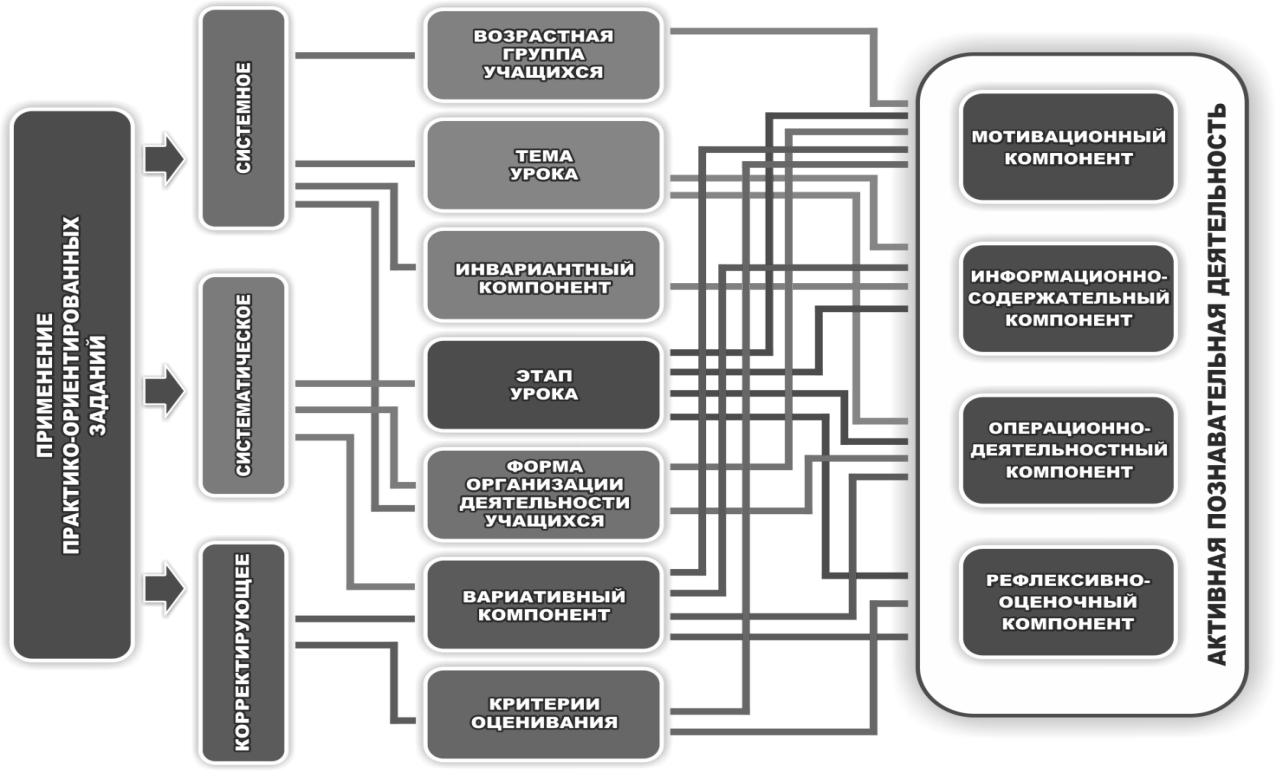 После представления системы работы необходимо конкретизировать примерами каждый его компонент через определенные задания, фрагменты занятий, пособий и т.д. Данная часть должна занимать больше всего места при описании опыта, так как именно это пользуется интересом со стороны педагогических работников. Результативность и эффективность опытаДля определения результативности опыта педагогической деятельности педагог должен помнить, что критерии и показатели должны соответствовать теме и цели опыта. Следует подобрать формы убедительной наглядной демонстрации положительного влияния представляемого опыта на развитие учащихся или образовательной практики в целом. Пример 1. (Юрьева М.В.) Тема «Применение практико-ориентированных заданий на учебных занятиях по биологии как средства активизации познавательной деятельности учащихся».Цель опыта: активизация познавательной деятельности учащихся на учебных занятиях по биологии посредством применения практико-ориентированных заданий.Результативность и эффективность опытаИсходя из определённых выше критериев активной познавательной деятельности учащихся, об эффективности данного опыта свидетельствуют результаты проведённых наблюдений и исследований. Отмечается стабильное повышение уровней внутренней мотивации, познавательного интереса и познавательной активности учащихся. В результате применения данной модели наблюдается положительная динамика увеличения количества учащихся, имеющих достаточный и высокий уровни учебных достижений.Перевод во внутренний мировоззренческий план личности знаний, умений, навыков, ценностных ориентаций приводит к тому, что в гимназии увеличивается число учащихся, выбирающих факультеты ВУЗов, связанные с изучением биологии. Результаты психолого-педагогических диагностик учащихсяДинамика изменения уровня познавательного интереса            Диаграмма 1Динамика изменения уровня познавательной активности        Диаграмма 2Динамика изменения уровня  учебных  достижений                 Диаграмма 3Пример 2. (Лаўрусік С.І. ) Тэма «Даследчы метад на вучэбных занятках па беларускай мове як сродак фарміравання і развіцця вучэбна-пазнавальных кампетэнцый вучняў 5-8 класаў”Мэта: фарміраванне і развіццё вучэбна-пазнавальных кампетэнцый вучняў праз выкарыстанне даследчага метаду на вучэбных занятках па беларускай мове ў вучняў 5-8 класаў.Пра эфектыўнасць выкарыстання даследчага метаду як сродка фарміравання і развіцця вучэбна-пазнавальных кампетэнцый у адукацыйным працэсе па беларускай мове сведчаць наступныя вынікі, якія праводзіліся па наступных методыках (Дадатак 9):• здольнасць ставіць мэту і арганізоўваць яе дасягненне: 5 кл. – 29%, 6 кл. – 38%, 7 кл. – 49%, 8 кл. – 58%;• уменне арганізоўваць планаванне, аналіз, рэфлексію, самаацэнку сваёй вучэбна-пазнавальнай дзейнасці: 5 кл. – 33%, 6 кл. – 46%, 7 кл. – 54%, 8 кл. – 67%;• навыкі задаваць пытанні да назіраемых фактаў, шукаць прычыны з’яў, абазначаць сваё разуменне ці неразуменне ў адносінах да вывучаемай праблемы: 5 кл. – 39%, 6 кл. – 46%, 7 кл. – 54%, 8 кл. – 67%;• здольнасць ставіць пазнавальныя задачы і выстаўляць гіпотэзы, выбіраць умовы правядзення назірання ці вопыту, апісваць вынікі, фармуляваць вывады: 5 кл. – 19%, 6 кл. – 28%, 7 кл. – 39%, 8 кл. – 58%;• уменне выступаць вусна і пісьмова, паведамляць пра вынікі свайго даследавання: 5 кл. – 36%, 6 кл. – 48%, 7 кл. – 57%, 8 кл. –72 %.Акрамя таго, фарміруючы вучэбна-пазнавальныя кампетэнцыі, мною заўважана, што:матывацыя вучняў 5 класа да вывучэння беларускай мовы па выніках анкетавання псіхолага школы ў 2013/2014 навучальным годзе (1 і 4 чвэрці) павялічылася з 10% да 30% (Дадатак 3);павысіўся ўзровень якасці ведаў вучняў: у 2013/2014 навучальным годзе – 43%, у 2014/2015 – 47%, у 2015/2016 – 51%, у першым паўгоддзі 2016/2017 – 55% (Дадатак 11);адзначаецца станоўчая дынаміка колькасці вучняў 5-8 класаў, якія прынялі ўдзел у рэспубліканскай гульні-конкурсе “Буслік”: у 2013/2014 навучальным годзе – 29%, у 2014/2015 – 44%, у 2015/2016 – 51%, у 2016/2017 – 61% ад агульнай колькасці ўдзельнікаў у школе; дынаміка вучэбных дасягненняў вучняў, якая вызначаецца ўзроўнем сфарміраванасці агульнавучэбных уменняў і навыкаў па прадмеце, сведчыць аб стабільным павышэнні сярэдняга бала вучняў 5-8 класаў па беларускай мове: 5 клас – 6,8; 6 клас – 7; 7 клас – 7,2; 8 клас – 7,3 (Дадатак 10);сфарміраваныя навыкі самастойнай работы і ўменні аналізаваць моўны матэрыял спрыяюць выніковасці ўдзелу вучняў у малой раённай алімпіядзе па беларускай мове і літаратуры. У розныя гады пераможцамі і прызёрамі станавіліся наступныя вучні: Чопка Яна (1 месца), Ашуркевіч Дар’я (1 і 2 месца), Гладкова Ганна (3 месца і падзяка), Карнялюк Кірыл (3 месца, падзяка), Смаль Вікторыя (падзяка), Шостак Сяргей (падзяка, 3 месца), Лукашук Марына (2 месца, падзяка) , Багнюк Павел(2 месца), Паўлючык Дар’я (падзяка), Лявончык Дзіяна (3 месца);высокую эфектыўнасць прапанаванага вопыту пацвярджаюць і вынікі школьнай і раённай навукова-практычнай канферэнцыі. У розныя гады прызёрамі раённай НПК станавіліся: Паўлючык Дар’я (1 і 3 месца), Штык Кацярына (3 месца), Дубіна Крысціна (1 месца). У абласным этапе: Паўлючык Дар’я (3 месца).Дадатак 9Методыкі ацэнкі сфарміраванасці вучэбна-пазнавальных кампетэнцый у вучняў:- методыка, якая ацэньвае ўзровень сфарміраванасці пастаноўкі мэт;- методыка па Г.Ю. Ксянзовай, якая ацэньвае ўзровень вучэбна-пазнавальных цікавасцей;- методыка “Каузальная атрыбуцыя няпоспеху”, ацэньвае рэфлексіўныя ўменні;- методыка “Выключэнне лішняга”, ацэньвае лагічныя дзеянні;- методыка “Простыя аналогіі”, ацэньвае ўзровень класіфікававаць;- методыка “Знаходжанне схем да задач” па А.Н. Рабінкінай, ацэньвае канструяванне новага спосабу дзеяння, мадэліраванне, крэатыўныя навыкі прадуктыўнай дзейнасці;- методыка Дэмо-Рубінштэйн, ацэньвае самаацэнку, самаадчуваннее вучнем сваёй дзейнасці, рэфлексіўныя ўменні;- методыка “Спроба на ўвагу” П.Я. Гальперын і С.Л. Кабыльніцкая, ацэньвае ўвагу і ўзровень самакантролю;- методыка па П.Я. Гальперыну, ацэньвае ўзровень развіцця кантролю;- методыка Г.В. Рэпкіна, Е.В. Заіка, ацэньвае ўзровень развіцця ацэнкі;- методыка “Вывучэнне самарэгуляцыі”, ацэньвае ўзровень самарэгуляцыі ў інтэлектуальнай дзейнасці. Дадатак 3Вынікі дыягностыкі пазнавальных матываў пяцікласнікаў да вывучэння пэўных прадметаў у 2013/2014 навучальным годзе (1 і 4 чвэрці)Дадатак 11Дынаміка ўзроўню якасці ведаў па беларускай мовеДадатак 10Дынаміка сярэдняга бала па беларускай мовеПример 3. (Барбушина С.Г.) Тема «Использование системы дидактических игр на уроках русского языка для формирования орфографического навыка у учащихся на I ступени общего среднего образования».Цель: формирование орфографического навыка у учащихся начальных классов на уроках русского языка через использование системы дидактических игр.       Результативность        Для оценки эффективности данного опыта за основу были взяты следующие критерии:формирование орфографических умений на основе зрительного восприятия слова:постановка орфографических задач, установлений типа орфограммы, соотношение с определённым правилом; применение правила. формирование комплекса орфографических умений через зрительное восприятие слова;формирование орфографического навыка через слуховое восприятие текста (диктант);формирование орфографического навыка через свободное высказывание.На основе полученных данных (Приложение 13) можно сделать вывод, что учащиеся имеют положительную динамику формирования орфографического навыка. Приложение 13Сравнительный анализ формирования орфографических умений  на основе зрительного восприятия слова (2014 - 2017)Бейня ЕлизаветаА – 2 класс, 1-ое полугодие; Б – 2 класс, 2-ое полугодие; В – 3 класс, 1-ое полугодие; Г – 3 класс, 2-ое полугодие; Д – 4 класс, 1-ое полугодие; Е – 4 класс, 2-ое полугодие.Белый ЕвгенийБорисова АнгелинаБурак МаксимУчащиеся классаСравнительный анализ формирования комплекса орфографических умений через зрительное восприятие слова(2014 - 2017)Бейня ЕлизаветаА – непроверяемое написаниеБ – правописание сочетаний жи и ши, ча и ща, чу и щуВ – правописание сочетаний чк, чнГ – правописание разделительных ь, ъ Д – правописание проверяемой безударной гласной в корне словаЕ – правописание парных звонких и глухих согласныхЖ – правописание непроизносимых согласныхЗ – правописание ь после шипящихИ – правописание гласных и согласных в приставкахК – правописание окончанийБелый ЕвгенийБорисова АнгелинаБурак МаксимУчащиеся классаСравнительный анализ формирования орфографического навыка через слуховое восприятие текста (диктант)(2014 - 2017)Сравнительный анализ формирования орфографического навыка через свободное высказывание(2015 - 2017)Пример 4. (Якубовская Э.Н.) «Формирование внутренней мотивации  учащихся на учебном занятии  по физике средствами стратегии активной оценки»Целью опыта явилось повышение уровня внутренней мотивации учебной деятельности учащихся в рамках применения стратегии активной оценки.Результативность и эффективность опытаДля  проверки эффективности педагогического опыта мною выделены следующие показатели результативности: динамика изменения уровня учебной мотивации, уровень сформированности учебно-познавательных компетенций. В качестве методов оценки использованы  анкетирование, беседа, наблюдение, экспертная оценка, формирующий эксперимент.Экспертная оценка разработанного дидактического комплекса мотивирующих ситуаций проводилась двумя группами специалистов: методистами по физике областных институтов развития образования и специалистов образования и учителями физики ряда школ г. Жодино. Результаты экспертизы доказывают, что выбранные факторы положительно влияют на повышение уровня внутренней мотивации (приложение 7).Произошли существенные изменения в мотивационной сфере учащихся: сформированность внутренней мотивации оказалась выше при использовании мотивационно-потребностного подхода, чем при методике традиционного преподавания (приложение 8).Успешное развитие учебно-познавательных компетенций учащихся можно проследить по высокой активности их участия в конференциях и конкурсах (от городских до международных). По высокому среднему баллу по ЦТ по физике: средний балл в 2013г. составил 72,2. По результатам анкетирования учащихся 8 классов («Умеете ли вы учиться?») на начало текущего учебного года и конец третьей четверти отмечается повышение уровня владения ОУУН.  Результаты анкетирования на предмет владения ООУН (в % от числа учащихся) приведены в таблице 2.Таблица 2 Результаты анкетированияПриложение 7Результаты экспертной оценкиЭкспертная оценка разработанного комплекса мотивирующих ситуаций проводилась двумя группами специалистов. Для экспертизы были выделены следующие показатели:Повышение познавательного интереса к изучению физики.Удовлетворение коммуникативных потребностей школьников.Удовлетворение потребностей учащихся в самореализации.Удовлетворение потребностей в успехе.Снижение уровня тревожности на уроке.Психологический комфорт на уроках.Преобладание самоконтроля над внешним контролем.Приоритет оценочной деятельности над выставлением отметок.Усиление самоопределенческой позиции учащихся.Результаты тестирования представлены на диаграмме 1. Заметна хорошая корреляция между позициями методистов и учителей-практиков. Самые высокие баллы оказались по показателям 1, 6, 7. Это свидетельствует о возможности прогнозировать достаточно высокий педагогический эффект от применения данного комплекса.Приложение 8Результаты выявления внутренней и внешней мотивацииДля выявления соотношения внутренней и внешней мотивации применялась методика Винокурова А.И «Что стимулирует вас учиться?». Результат представлен на диаграмме 2. В обоих случаях внутренние факторы преобладают над внешними факторами, но в первой группе этот разрыв больше, а значение внешних факторов выше, чем во второй. Сравнение баллов по методике Е.П.Ильина и Н.А.Курдюковой «Направленность на отметку» и «Направленность на приобретение знаний» показывают преобладание той или иной тенденции у учеников. Результаты исследования представлены на диаграмме  3. ЗаключениеПример 1. Таким  образом, я полагаю, что внедрение интеллектуальных игр в образовательный процесс действительно способствует развитию метапредметных компетенций учащихся. Они учатся быстро реагировать на информацию, в процессе коллективного обсуждения вопроса предлагают несколько вариантов ответа, выбирают наиболее, на их взгляд, подходящий, т.е. применяют свои знания на практике, а сам процесс коллективного обсуждения стимулирует развитие коммуникативных навыков.В настоящее время я продолжаю работу по внедрению интеллектуальных игр в образовательный процесс по истории и вижу свою цель в разработке комплексов вопросов по отдельным темам учебных программ разных классов.Использование данного опыта может оказать методическую и практическую помощь педагогам в процессе их работы над развитием метапредметных компетенций учащихся. Практические разработки могут использоваться учителями, как в готовом виде, так и в качестве неких исходных образцов для создания собственных образовательных продуктов.Теоретические и практические аспекты моего опыта получили распространение на различных уровнях. В рамках школы и района – открытые уроки, турниры интеллектуальных игр, мастер-классы. В рамках области – мастер-классы; республики – обмен опытом в составе Республиканской творческой группы учителей истории и обществоведения, мастер-класс на V Рождественском фестивале педагогического мастерства. Разработки уроков по всемирной истории и истории Беларуси на базовом и повышенном уровнях с использованием интеллектуальных игр или их элементов, выступления из опыта работы размещены на сайте АПО в рубриках “Профильное обучение”, “Методические и дидактические материалы членов республиканской творческой группы учителей истории и обществоведения”. Материалы из опыта, лучшие разработки регулярно публикуются в журнале «Беларускі гістарычны часопіс» (Приложение 8) и находят своё применение у педагогов республики (Герасимович С.М.)Пример 2. В результате работы над опытом:мною разработана система использования интерактивных методов и заданий на разных этапах урока, создан банк интерактивных заданий с помощью сервиса Web 2.0 Learningapps (Приложение 1,3);разработаны интерактивные задания по темам Истории Древнего мира в 5 классе (Приложение 2), продолжается разработка методического обеспечения уроков в контексте интерактивного подхода; опыт транслировался на тематических семинарах, тренингах, практикумах республиканской творческой группы учителей истории и обществоведения (2014-2016 гг.), были проведены открытые уроки для учителей, участников методического объединения Ленинского района и г. Могилева, мастер-классы для участников 5, 6 Рождественских фестивалей педагогического мастерства (2016, 2017 гг.);методические и дидактические материалы по теме опыта и мастер-класс «Применение кейс-метода  на уроках истории и обществоведения» размещены на сайте АПО в рубриках «Республиканская творческая группа учителей истории и обществоведения», «Рождественский фестиваль».Перспективы работы над совершенствованием опыта:разработка и размещение на сайте сервисов Web 2.0 https://learningapps.org/ собственных интерактивных учебно-познавательных  заданий;тиражирование образцов собственной педагогической деятельности на мастер-классах, конференциях, семинарах, педагогических чтениях, проведение открытых уроков и факультативных занятий;сотрудничество с кафедрой педагогики МГУ им. А.А.Кулешова (сайт факультета: http://fppd.msu.mogilev.by/);повышение собственного уровня медиа - и информационной грамотности, внедрение медиаобразования в учебный процесс.Возможности интерактивных методов позволяют удовлетворить запросы как творческого педагога, так и учащихся. Интерактивное обучение носит практико-ориентированный характер, где школа не оторвана от жизни. Я рекомендую использовать на уроках интерактивные приемы. Развитие исторического мышления и мировоззрения учащихся, развитие способностей  анализировать и делать выводы, формирование ответственной социальной позиции, конструктивного опыта общения, взаимопонимания и сотрудничества – это главные цели исторического образования, достигнуть которые можно посредством разработки и использования в образовательном процессе интерактивных методов обучения (Дудко Г.В.)Пример 3. Принятие обучающегося в качестве равноправного субъекта школьных отношений, признание его ответственности за результаты обучения создают необходимую среду, которая позволяет эффективно использовать интерактивные методы обучения для развития коммуникативных умений.Для более эффективного развития коммуникативных умений учащихся необходимо применение интерактивных методов в практике как можно большего числа учителей-предметников. Для этого необходимо разработать алгоритм деятельности учителя по внедрению интерактивных методов в образовательный процесс и систему обучения учителей использованию интерактивных методов в образовательном процессе.Методы интерактивного обучения могут использоваться при проведении факультативов, внеклассных мероприятий, методических семинаров. Этот опыт может быть использован творчески работающими учителями биологии и других предметов, для которых проведение уроков в интерактивном режиме – средство решения коммуникативных задач в сфере личностных и социальных интересов.По теме опыта проведено более 40 мастер-классов для учителей республики, 2 республиканских авторских курсов в Государственном учреждении образования «Академия последипломного образования» (2009, 2013 годы); более 30 открытых уроков с использованием интерактивных методов в школах республики. В 2010 году издано методическое пособие для учителей средних общеобразовательных школ «Уроки биологии с использованием методов интерактивного обучения» (Клевец И.Р.).Пример 4. Использование новых информационных технологий в преподавании английского языка является одним из важнейших аспектов совершенствования и оптимизации учебного процесса, обогащения арсенала методических средств и приемов, позволяющих разнообразить формы работы и сделать урок интересным и запоминающимся для учащихся. Используя электронные образовательные ресурсы, я могу эффективно организовать не только учебный процесс, но и самостоятельную работу учащегося во внеурочное время. Создание ЭОР – сложный и трудоемкий процесс, но тот продукт, который получается в результате, позволяет оптимизировать управление обучением, повысить эффективность и объективность учебного процесса при значительной экономии времени учителя. Привлекая учащихся к созданию интерактивных заданий, можно мотивировать их на получение дополнительных знаний. Считаю, что представленный мною практический материал может быть использован учителями английского языка при проведении учебных и факультативных занятий, при подготовке к предметной олимпиаде. В будущем планируется создание ЭОР для учащихся 9 класса с привлечением к работе над проектом высокомотивированных учащихся (Якименко О.В.)	В конце текста необходимо дать ссылки на использованные источники. Список использованных источников размещается в конце материалов через одинарный межстрочный интервал от последнего абзаца и оформляется в соответствии с требованиями ВАК Республики Беларусь, печатается с абзацного отступа, после номера ставится точка. 	Ссылки на источники в тексте даются цифрами в соответствии с библиографическим списком. Номер источника по списку заключается в квадратные скобки [2, 5].Пример. Левитес, Д.Г. Школа для профессионалов, или Семь уроков для тех, кто учит./ Д.Г. Левитес – М.: московский психолого-социальный институт; Воронеж: Изд-во НПО «МОДЭК», 2001. – 256 с.Формирование мотивации учения./Маркова А.К. [и др.]; под общ. ред. А.К. Марковой М., 1990.Хуторской А. В. Технология проектирования ключевых и предметных компетенций [Электронный ресурс] / А. В. Хуторской // Интернет-журнал "Эйдос". - 2005. - 12 декабря. - Режим доступа: http://www.eidos.ru/journal/2005/1212.htm.- Дата доступа: 22.02.2013.Приложения.В приложении педагог имеет возможность вынести те материалы, которые подтверждают эффективность опыта. Это могут быть технологические карты, планы-конспекты (фрагменты) занятий, мероприятий, примеры дидактических материалов, анкет, опросников и др. В приложения можно вынести публикации автора опыта (при наличии).Пример. (Румянцава С.Л.)Дадатак 1Лічбавая дыктоўка па тэме “Прыметнік”Усе пытанні складзены згодна з тым матэрыялам, з якім вучні працавалі на ўроках.Я сцвярджаю, што прыметнік змяняецца па родах, ліках , склонах. Формы роду, ліку і склону прыметніка звычайна залежаць ад назоўніка, з якім ён звязаны. (1)Я сцвярджаю, што  прыметнікі выконваюць сінтаксічную ролю азначэння, дапаўнення, выказніка. (0)Адносныя прыметнікі маюць толькі поўную форму. Прымета, выражаная імі, нязменная. Таму яны не  ўтвараюць ступеняў параўнання, формаў ацэнкі і меры якасці (1)Я сцвярджаю, што пры пераносна-вобразным ужыванні ў мастацкім і гутарковым стылях прыналежныя прыметнікі (воўчы, курыны, лісіны, мядзведжы) і адносныя  (залаты, каменны) могуць набываць якаснае значэнне. (1)Я лічу, што наступныя прыналежныя прыметнікі ўтвораны правільна: Валодзін падручнік, Дзімін пенал, Ваніна сястра. (0)Я сцвярджаю, што па-беларуску правільна гаварыць: нясцерпная боль, белы гусь, залатая медаль, злая сабака. (0)  Правільны запіс  101100.Падвядзенне вынікаў лічбавай дыктоўкі: хто адказаў на ўсе пытанні правільна? якія памылкі былі дапушчаны?Дадатак 2Прыклады пазнавальных заданняў, накіраваных на развіццё памяціПазнавальнае заданне на развіццё памяці па тэме “Прыметнік”Настаўнік адкрывае запіс на дошцы, вучні яго прачытваюць двойчы, а пасля спрабуюць адказаць на пытанні, якія будуць мець непасрэдныя адносіны да яго:самы разумны    цётчын     гусцейшы    наваполацкі        калмыцкі         высока         гліняны      марозны Назавіце прыналежны прыметнік  (цётчын). 2. Назавіце складаны прыметнік (наваполацкі). 3. Назавіце прыметнік вышэйшай ступені параўнання простай формы (гусцейшы). 4. Назавіце прыметнік найвышэйшай ступені параўнання складанай формы (самы разумны). 5. Назавіце слова  на правапіс літары  -н- у прыметніках (гліняны). 6. Назавіце слова, якое з’яўляецца выключэннем з правіла аб правапісе суфікса –ск- у прыметніках (калмыцкі). 7. Сярод прыметнікаў было прыслоўе, якое (высока)? 	8. Які з прыметнікаў характарызуе сённяшні дзень (марозны)? Праз узнаўленне слоў дзеці даюць словаўтваральныя і марфалагічныя характарыстыкі прыметніка.Пазнавальнае заданне “Антонімы і сінонімы”Развівае памяць, мысленне, увагу.Удзельнікі падзяляюцца на дзве каманды. Умова задання: настаўнік называе прыметнік, напрыклад, слова гарачы. Першая каманда называе антонім, а другая – сінонім і г.д. За кожнае правільна названае слова каманда атрымлівае 1 бал. Калі якая-небудзь каманда не можа падабраць антонім ці сінонім, то такая магчымасць пераходзіць да каманды-суперніцы. Пазнавальнае заданне “Снежны камяк”Настаўнік называе, напрыклад, слова з падоўжаным [дз′] , кожны вучань дадае сваё слова, паўтарыўшы ўсе папярэднія. Стагоддзе…Стагоддзе, суддзя…Стагоддзе, суддзя, разводдзе…Стагоддзе, суддзя, разводдзе, асяроддзе… Так не толькі развіваем памяць, але і замацоўваем складаныя арфаграфічныя правілы, слоўнікавыя словы. Дадатак 3Прыклады пазнавальных заданняў, накіраваныя на развіццё ўвагіПазнавальнае заданне “Пішам сказ”Удзельнікі дзеляцца на дзве каманды. У кожнай камандзе нехта з вучняў будзе выконваць ролю дзейніка, нехта – выказніка, дапаўнення, азначэння, акалічнасці, нехта будзе прыназоўнікам, коскай, кропкай і г. д. Выконваемая роля запісваецца на картцы і замацоўваецца на адзенні. Потым настаўнік дыктуе сказ. Тая з каманд, якая пабудуе ланцужок правільна хутчэй за іншую, і перамагае. Гульня не толькі развівае ўвагу, але і садзейнічае замацаванню ведаў па тэме “Просты сказ”.Пазнавальнае заданне “Шукаем памылкі ў тэксце”Настаўнік рыхтуе два варыянты тэксту, у другі варыянт уносіцца некалькі выпраўленняў. Пасля чытання абодвух варыянтаў тэксту вучні павінны ў сшытку запісаць адзначаныя змяненні. Той з вучняў, хто правільна адрознівае ўсе змяненні, усе памылкі, перамагае.Пазнавальнае заданне “Беглыя галосныя” (па тэме “Беглыя галосныя”)Настаўнік называе слова з беглым галосным, а вучань, на якога ён паказвае, хутка называе форму гэтага слова, дзе такі гук адсутнічае, напрыклад, тыдзень – тыдня. Хто затрымаецца з адказам, выходзіць з гульні. Словы для гульні: арэшак, леў, верасень, узгорак, дзень, бівень, заяц, канчатак, рубель, баязлівец, сон, ручаёк, вучань, вецер, сшытак, лоб, ранец, певень, ратунак, парадак, свінец, жнівень, хлопец, кацёл, кавалак, гандаль…Дадатак 4Пазнавальныя заданні, якія садзейнічаюць развіццю ўніверсальных мысліцельных аперацыйПазнавальнае заданне “Вучымся выказваць думкі іншымі словамі”Мы вельмі часта сутыкаемся з тым, што вучні 5-6 класаў маюць неразвітае маўленне. Вучням лягчэй вызубрыць змест параграфа, чым расказаць яго сваімі словамі. Развіць маўленне дапамагае  заданне “Вучымся выказваць думкі іншымі словамі”. Вучні перадаюць зададзены тэкст сваімі словамі, пры гэтым ні адно са слоў дадзенага сказа не павінна выкарыстоўвацца ў новых сказах. Гэтае заданне вучыць дакладна выражаць свае думкі і перадаваць чужыя.Пазнавальнае заданне “Пералік загалоўкаў да тэксту”Вучням прапаноўваецца тэкст, трэба падабраць да яго як мага больш загалоўкаў, якія адлюстроўваюць яго змест. Загалоўкі могуць быць фармальнымі, могуць быць строгімі і лагічнымі, а могуць быць яркімі, вобразнымі.Заданне развівае здольнасць выражаць сутнасць тэксту адной фразай, развівае памяць, вучыць лагічна мысліць.Пазнавальнае заданне “Скарачэнне тэксту”Змест тэксту трэба перадаць максімальна сцісла, выкарыстоўваючы 2-3 сказы, і ў іх не павінна быць ні аднага лішняга слова. Асноўны змест тэксту павінен захавацца, другарадныя моманты неабходна адкінуць.Гэта заданне вучыць размяжоўваць галоўнае і другараднае, фарміруе дакладнасць мыслення. Яно асабліва карысна вучням, мысленне якіх не адрозніваецца высокай арганізаванасцю.Для развіцця мыслення могуць быць выкарыстаны і наступныя пазнавальныя заданні: “Што лішняе?”, “Пошук агульнага”, “Адказваем на пытанне “Чаму?”, “Паспрабуем інакш”, “Шукаем зашыфраваныя сказы”, “Вучымся заўважаць галоўнае”, “Пабудуем выказванне па алгарытму” і г. д.Дадатак 5 Прыклады задач часткова-пошукавага характару па тэме “Утварэнне і правапіс складаных слоў” (5 клас)Пазнавальнае заданне “Здагадайся”Меданос – расліна, якая выдзяляе салодкі кветкавы сок – нектар, што перапрацоўваецца пчоламі на мёд. Для чаго тады ў гэтым слове – нос?Як вы думаеце, чаму вадарод – лёгкі газ, які ў злучэнні з кіслародам дае ваду, — назвалі менавіта так?Назва якога месяца ўтварылася складаннем асноў?Якім спосабам утвораны назоўнік  кулямётчык?Якія транспартныя сродкі перавозяць вугаль, зямлю, лес, малако, бензін?Пазнавальнае заданне “Адным словам”Збудаванне для захоўвання клубняў бульбы . (Бульбасховішча)Зверагадоўчая ферма. (Звераферма)Дробны жук-шкоднік, які грызе кару і драўніну дрэў. (Караед)Гадоўля коней. (Конегадоўля)Той, хто пасяліўся ў новым доме або ў новай кватэры. (Навасёл)Той, хто слухае перадачы радыёвяшчання. (Радыёслухач)Пазнавальнае заданне “Эрудыт”Хто дасць найбольш дакладнае тлумачэнне складаных слоў, змешчаных ніжэй, той і перамагае.1) Вадасховішча. 2) Крыгалом. 3) Маслароб. 4) Прамавугольнік. 5) Радыёсувязь. 6) Хлебароб. 7) Хлебасол. 8) Шклозавод.Дадатак 6Прыклады творчых заданняўПазнавальнае заданне “Гісторыя  з канверта (кошыка)”Развівае ўяўленне, кемлівасць, уменне думаць у зададзеным кірунку, творчасць.У канверт настаўнік змяшчае папяровыя палоскі, на якіх запісаны словы на арфаграму, што вывучаецца. Удзельнікі кожнай групы дастаюць палоску і складаюць агульны тэкст, выкарыстоўваючы дадзеныя словы.Напрыклад, прапаную скласці гісторыю з выкарыстаннем запазычаных слоў, на якія не распаўсюджваецца правіла:  “у першым складзе перад націскам е, ё пераходзіць у я” (правапіс е, ё – я). Можа атрымацца прыблізна такая гісторыя:У летні сезон на перон прыбыў цягнік. Праз секунду з вагона выйшлі балерына, генерал і герой. На метро яны накіраваліся ў Версаль. Паслухалі легенду пра яго ўзнікненне, прайшліся па знакамітай галерэі, наведалі парк, а потым адпачылі на верандзе, слухаючы цудоўную мелодыю Бетховена. Заказалі абед на тры персоны і дамовіліся пабываць у Берліне і Венецыі.Пазнавальнае заданне “Развіваючы канон”Інтэлектуальная гульня складаецца з шасці прасторава арганізаваных элементаў, злучаных некаторымі лагічнымі, асацыятыўнымі сувязямі. Каб рашыць той ці іншы канон, вучню трэба праявіць уяўленне, здагадку, інтуіцыю, абаперціся на тыя веды, якія ён мае, і ў той жа час адысці ад шаблонаў, стэрэатыпаў. Школьнік павінен праводзіць кожны раз як бы міні-даследаванне, міні-вынаходніцтва, якое і нясе ў сабе развіццёвы эфект [3, с.31].Прыклады з мовы:Дадатак 7Табліца 1.Дынаміка якасці ведаў вучняўТабліца 2.Удзел і выніковасць вучняў 5 – 8 класаў у гарадской алімпіядзеТабліца 3.Удзел вучняў у інтэлектуальных і творчых конкурсахТабліца 4.Вывучэнне матывацыі пры вывучэнні беларускай мовы вучняў 5 “А”, 6 “А” класаў за 2014 – 2015 навучальны годТабліца 5.Удзел у гарадской канферэнцыі вучэбна-даследчых работ вучняў “Под знаком 21-века”, абласных канферэнцыяхДадатак 8Публікацыі ў рэспубліканскіх навукова-метадычных часопісах па тэме вопытучасопіс “Беларуская мова і літаратура”, №12 за 2008 год – распрацоўка ўрока “Падагульненне і сістэматызацыя ведаў па тэме “Прыметнік””;часопіс “Народная асвета”, №2 за 2009 год – артыкул “Эфектыўнасць сістэмы пазнавальных заданняў” і распрацоўка ўрока “Падагульненне і сістэматызацыя ведаў па тэме “Лічэбнік””;часопіс “Народная асвета”, №11 за 2011 – распрацоўка ўрока па тэме “Правапіс не (ня) з дзеепрыметнікамі”;часопіс “Народная асвета”, №3 за 2014 год – артыкул “Пазнавальныя заданні: базавая мадэль урока”;часопіс “Беларуская мова і літаратура”, №6, 7, 9 за 2014 год –  комплексныя работы па беларускай мове і літаратуры для вучняў 5 – 8 класаў (публікацыі падрыхтаваны сумесна з Ярахновіч Л. К.)Рекомендации по оформлению.При оформлении опыта педагогической деятельности необходимо использовать требования, которые предъявляются заказчиком.Наиболее часто к материалам опыта предъявляются следующие требования: Текст набирается в текстовом редакторе MS Word. Объем страниц может быть ограничен заказчиком опыта (издательства, оргкомитет педагогических чтений, конференций и т.д.). Формат страницы – А4. При наборе текста применяется гарнитура шрифта Times New Roman в обычном начертании, размер шрифта – 14 пунктов (далее – пт), с использованием полуторного (или одинарного) интервала с выравниванием текста по ширине листа без переноса слов.Устанавливаются следующие размеры полей: верхнего и нижнего – 20 мм, левого – 30 мм, правого – 10 мм.  Абзацный отступ – 12,5 мм. Страницы нумеруются в центре верхнего колонтитула арабскими цифрами с расстоянием 10-15 мм от верхнего края, гарнитура шрифта  Times New Roman  в обычном начертании, размер шрифта – 14 пт.Первый лист не нумеруется.Наличие рисунков формул и таблиц допускается только в тех случаях, когда описать процесс в текстовой форме невозможно.Все рисунки должны быть черно-белыми в форматах jpeg или gif. Под иллюстрацией приводится слово «Рисунок», номер и наименование иллюстрации отделяется знаком тире и оформляется полужирным шрифтом размером 13 пт с выравниванием по центру.При наборе таблиц применяется размер шрифта 13 пт, межстрочный интервал допускается уменьшать до точно 11 пт, размер левого поля – до 20 мм. Таблицу помещают под текстом, в котором впервые дана на нее ссылка. Каждая таблица должна иметь краткий заголовок, который состоит из слова «Таблица», ее порядкового номера, после которого ставится тире, затем приводится название таблицы. Размещается заголовок слева над таблицей без абзацного отступа и оформляется полужирным шрифтом размером 13 пт. Если в работе одна таблица или рисунок, их не нумеруют.Уровни познавательной активностиМетодические приемы работы с учебным историческим материалом Методические приемы работы с учебным историческим материалом Методические приемы работы с учебным историческим материалом Уровни познавательной активностиРабота с понятийно-терминологическим аппаратом, фактологией, персоналиямиРабота по систематизации и обобщению содержанияРабота с визуальными источникамиНеобходимый (воспроизводящая деятельность)«Найди пару»; «Незаконченное предложение»; «Узнай слово»Графический диктант; «Верю – не верю»;«Тонкие вопросы»;«Ромашка Блума» (простые вопросы)«Три предложения»Достаточный (преобразовательная деятельность)Медиавикторина «Азбука истории»;составление кроссворда; «Слово по вертикали»; «Четвертый лишний»;«Звенья одной цепи»;составление (редактирование, интерпретация) синквейна Реставрация (текста, таблицы, схемы и т.п.);«Пометки на полях»;«Займи позицию»; «Толстые вопросы»; «Ромашка Блума» (интерпретирующие вопросы);«Умный конспект»;составление и редактирование логико-смысловой модели, таблицы; «ПОПС-формула»«Мультисенсорный анализ»Высокий  (творческая деятельность)«Интервью»;«Аллитерация»;«Портрет-загадка»;составление медиавикторины или кроссворда«Ромашка Блума» (творческие, оценочные и практические вопросы);составление сюжетного рассказа с использованием «Цитатника»;форму-лировка и поиск ответа на проблемный вопрос;учебное исследование«Оживи картинку»;составление (редактирование) синквейна на основе медиатекста;подготовка мультимедийной  презентацииНазвание приемаЦель и основная функция приема Основной ожидаемый результат на основании учебной программы по учебному предмету «Математика» Многофунк-циональный диктантРазвитие оперативной памяти, умения сосредоточиваться, получать информацию на слух и преобразовывать ее; диагностика затруднений и контроль знаний и уменийФормирование качеств мышления: критичности и вариативности, гибкости и логичности; воспитание целенаправленности, настойчивости в преодолении трудностей; воспитание самостоятельности, самоконтроля, рефлексия на собственные действия«Быстрый» устный счетОрганизация начала урока, совершенствование умений и навыков их примененияПредставление о числе и числовых системах от натуральных до действительных чисел; овладение навыками устных, письменных рациональных вычислений; стойкий интерес к процессу выполнения деятельности, а не к ее результату; возможность осуществлять обобщение с местаПроблемные заданияСоздание проблемной ситуации и побуждение к  развитию творческого мышления;  формирование продуктивных знаний; создание ситуации успеха, снижение уровня тревожности, повышение мотивации к учениюПриобретение опыта сотрудничества с учителем, одноклассниками в поисково-исследовательской деятельности; умение видеть математическую задачу в контексте проблемной ситуации в других учебных предметах, реальной жизни; способность к эмоциональному восприятию идей математики, рассуждениям, доказательствам, мысленному эксперименту; познавательная инициативность«Разминка» одной задачейОзнакомление с различными способами решения задач, закрепление их в практической деятельности; углубление полученных знанийУмение работать с математическим текстом (анализировать, извлекать необходимую информацию), точно и грамотно выражать свои мысли в устной и письменной речи с применением математической терминологии и символики, правильно классифицировать математические объекты«Думаем вслух»Формирование навыка постановки вопроса, создание условий для активного обмена знаниями, диалога создание ситуаций успеха, снижение уровня тревожностиФормирование культуры устной и письменной речи с применением математической терминологии и символики; умений описывать реальные объекты и явления с помощью математических моделей «Математи-ческая орфография»Проверка домашнего задания, общекультурная – формирование грамотной математической речиРасширение и повышение роли теоретического материала; владение понятийным аппаратом математикиПредмет исследованияМетоды исследованияРезультаты исследованияУровень внутренней учебной мотивацииДиагностики: наблюдение, изучение результатов деятельности учащихся, анкетирование, составленное на основе методик Казанцевой Г.Н. и Марковой А.К. [7, с.15].Полученные в результате обработки данные свидетельствуют о преобладании внешней мотивации над внутренней в начале изучения курса биологии в 6 классе, на начальном этапе изучения биологии и положительной постепенной динамике роста внутренней мотивации (от низкого к среднему уровню) к середине учебного года, далее – к стабильно высокому уровню внутренней мотивации –на протяжении последующих лет обученияУровень познавательного интересаМетодика «Карта интересов» профессора И.М.ТитовойВо втором полугодии 6 класса: низкий интерес к изучению биологии составил – 17%, средний – 36,3%, высокий – 46,7%; в конце 7 класса: низкий интерес составил – 9%, средний – 37,8%, высокий – 53,2%. В конце 9 класса наличие интереса к биологии на низком уровне составило – 3,2%, на среднем – 21% и на высоком – 75,8% (диаграмма 1)Уровень познавательной активностиОпросник Б.К. ПашневаВо втором полугодии 6 класса низкая познавательная активность наблюдалась у 11% учащихся, средняя – у 41,5%, высокая – у 47,5%; в конце 7 класса низкая познавательная активность наблюдалась у 7% учащихся, средняя– у 40,2%, высокая – у 52,8%; в конце 9 класса познавательная активность на низком уровне наблюдалась у 2,1% учащихся, на среднем – 27,6% и на высоком – 70,3% (диаграмма 2)ОУУННачало годаНачало годаКонец ІІІ четвертиКонец ІІІ четвертиОУУНПолностьювладеюЧастично владеюПолностью владеюЧастично владею1Регулятивные643275252Коммуникативные406052483Познавательные505065354Личностные55456733цагляныачырвоныябабулін?пішызвядуахацела б?        Навучальны    Клас                    годЯкасць ведаў вучняўЯкасць ведаў вучняўЯкасць ведаў вучняў        Навучальны    Клас                    год2011– 20122012 – 20132013 – 20145 “А”79,16%5 “Б”66,22%6 “А”85,47%6 “Б”69,67%7 “А”86,19%7 “Б”74,68%Навучаль-ны годКолькасць удзельнікаўГарадская алімпіяда2010 / 201132 дыпломы І ступені і 1дыплом ІІ ступені2011 / 20123І месца (дыплом І ступені)  – вучаніца 5 “А” класа Дыплом ІІ ступені – вучаніца 6 “А” класа 2012 / 20132Дыплом ІІ ступені – вучаніца 5 “Б” класа Дыплом ІІ ступені – вучаніца 6 “А”класа2013 / 20142Дыплом ІІІ ступені – вучаніца 6 “Б” класа Дыплом ІІ ступені – вучаніца 7 “А”класа2014 / 20153Дыплом ІІІ ступені – вучаніца 5 “А” класа Дыплом ІІІ ступені – вучаніца 7 “Б”класаІ  месца (дыплом І ступені)  – вучаніца 8 “А” класаВучэбны годКонкурсыДыстанцыйныя алімпіяды (вобласць)2010/2011“Буслік - 2011” – 1 вучаніца атрымала прыз ІІ ступені, 3 вучні – прыз ІІІ ступені конкурс “Зорачкі Прыдзвіння” –  2 удзельнікіВынік: дыпломы ІІ і ІІІ ступеніДыплом ІІ ступені – 1 вучаньДыплом ІІІ ступені – 1 вучань2011/2012“Буслік – 2012” – 1 вучаніца атрымала прыз  ІІ ступені, 5 вучняў – ІІІ ступені Конкурс паэтычных твораў, прысвечаны  М.Танку –  2 дыпломы ІІ ступені Перамога ў інтэрнэт-каруселі вучаніцы 5 “Б” 2012/2013“Буслік – 2013” 6 вучняў атрымалі прыз ІІІ ступені 2013/2014“Буслік – 2014”  11 вучняў атрымалі прыз ІІІ ступені конкурс “Зорачкі Прыдзвіння” –  2 удзельнікіВынік: дыплом І ступені2013/2014“Буслік – 2014”  9 вучняў атрымалі прыз ІІІ ступені КласПадабаюцца ўрокіПалічыў бы за лепшае не пайсці на ўрокЖадаюць атрымаць дамашняе заданнеБацькі прымушаюць вучыць беларускую мовуЖадаюць больш ведаць па прадмецеПачатак года5 “Б”6 “Б”63%67%20%31%30%20%54%59%51%44%Канец года5 “Б”6 “Б”80%79%10%19%44%33%20%33%69%67%Вучэбны годНазва канферэнцыіВынік2010/2011Абласны конкурс навукова-даследчых праектаўДыплом ІІ ступені2010/2011Абласная краязнаўчая канферэнцыяЗванне лаўрэата2010/2011Гарадская канферэнцыя вучэбна-даследчых работ “Под знаком XXІ века»Дыплом І ступені2011/2012 Гарадская канферэнцыя вучэбна-даследчых работ “Под знаком XXІ века»Дыплом І ступені2012/2013Гарадская канферэнцыя вучэбна-даследчых работ “Под знаком XXІ века»Дыплом І ступені2013/2014Рэспубліканскі конкурс  творчых праектаў Дыплом І ступені